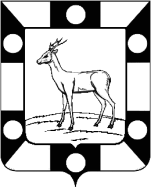 АДМИНИСТРАЦИЯ СЕЛЬСКОГО ПОСЕЛЕНИЯ КУРУМОЧМУНИЦИПАЛЬНОГО РАЙОНА ВОЛЖСКИЙ САМАРСКОЙ ОБЛАСТИПОСТАНОВЛЕНИЕ № 46 от 24.02.2015 годаОб утверждении отчета о ходе реализации и оценке эффективности долгосрочной муниципальной целевой Программы«Пожарная безопасность и защита населения и территории сельского поселения Курумоч муниципального района Волжский от чрезвычайных ситуаций» на 2012-2015 годыВо исполнение Постановления Администрации сельского поселения Курумоч муниципального района Волжский Самарской области №6 от 17.01.2014 года «Об утверждении Порядка разработки, реализации и оценки эффективности муниципальных программ Администрацией сельского поселения Курумоч» Администрация сельского поселения КурумочПОСТАНОВЛЯЕТ:Утвердить отчет о ходе реализации и оценке эффективности долгосрочной муниципальной целевой Программы «Пожарная безопасность и защита населения и территории сельского поселения Курумоч муниципального района Волжский от чрезвычайных ситуаций» на 2012-2015 годы, согласно приложению к настоящему Постановлению.Постановление вступает в силу после его официального опубликования в ежемесячном информационном вестнике «Вести сельского поселения Курумоч».Контроль за выполнением постановления оставляю за собой.Глава сельского поселения Курумоч				О.Л. Катынский  Разживина9989361Приложениек Постановлению Администрациисельского поселения Курумочмуниципального района Волжский Самарской области№46 от 24.02.2015 г.ОТЧЕТо ходе реализации и оценке эффективностидолгосрочной муниципальной целевой Программы«Пожарная безопасность и защита населения и территории сельского поселения Курумоч муниципального района Волжскийот чрезвычайных ситуаций» на 2012-2015 годыОсновные цели Программы:обеспечение защиты населения и территорий сельского поселения Курумоч от пожаров;уменьшение количества пожаров, снижение рисков возникновения и смягчение последствий чрезвычайных ситуаций;снижение числа травмированных и погибших на пожарах;сокращение материальных потерь от пожаров;создание необходимых условий для обеспечения пожарной безопасности, защиты жизни и здоровья граждан;сокращение времени реагирования подразделений пожарной охраны на пожары, происшествия и чрезвычайные ситуации;снижение числа погибших в результате своевременной помощи пострадавшим;улучшение материальной базы учебного процесса по вопросам гражданской обороны и чрезвычайным ситуациям;улучшение работы по предупреждению правонарушений на водных объектах;создание резервов (запасов) материальных ресурсов для ликвидации чрезвычайных ситуаций в особый период;повышение подготовленности к жизнеобеспечению населения, пострадавшего в чрезвычайных ситуациях.Для достижения поставленных целей необходимо решить следующие задачи:Совершенствование эффективности системы пожарной безопасности сельского поселения Курумоч муниципального района Волжский Самарской области; Совершенствование материально-технической базы по предупреждению, своевременному обнаружению и ликвидации лесных пожаров;Укрепление материально-технической базы противопожарной службы сельского поселения Курумоч муниципального района Волжский Самарской области;Улучшение информационного обеспечения в области пожарной безопасности, проведение противопожарной пропаганды и обучение населения мерам пожарной безопасности;Обеспечение противопожарным оборудованием и совершенствование противопожарной защиты объектов социальной сферы;Разработка и реализация мероприятий, направленных на соблюдение правил пожарной безопасности населением и работниками учреждений социальной сферы;Повышение объема знаний и навыков в области пожарной безопасности руководителей, должностных лиц, специалистов и населения;Информирование населения о правилах поведения и действиях в чрезвычайных ситуациях;Восполнение по истечение срока хранения индивидуальных средств защиты для населения, хранение имущества гражданской обороны на случай возникновения чрезвычайных ситуаций и в особый период;Дооборудование объектов социальной сферы для подготовки к приему и размещению населения, пострадавшего в чрезвычайных ситуациях;Приобретение современных средств спасения людей при пожарах в учреждениях социальной сферы;Организация работы по предупреждению и пресечению нарушений требований пожарной безопасности и правил поведения на воде;Создание материальных резервов для ликвидации чрезвычайных ситуацийФинансирование мероприятий долгосрочной муниципальной целевой Программы «Пожарная безопасность и защита населения и территории сельского поселения Курумоч муниципального района Волжский от чрезвычайных ситуаций» на 2012-2015 годыАнализ плановых расходов на финансирование программных мероприятий в 2014 году представлен в Таблице 1. Под бюджетными средствами подразумеваются бюджеты различных уровней: сельского поселения, муниципального района, области, федеральный. К собственным средствам относятся средства бюджета сельского поселения Курумоч.Таблица 1Объем финансирования программных мероприятий в 2014 г.Информация о ходе и полноте выполнения программных мероприятийСогласно программе в 2014 году предусмотрены следующие программные мероприятия:Проведение анализа обстановки с пожарами, гибелью и травматизмом людей, материальных потерь от пожаров на территории сельского поселения Курумоч, выявление причин и условий, способствующих возникновению пожаров, определение приоритетных целей и задач в сфере профилактики пожаров – мероприятие реализовано в рамках текущей деятельности администрации, не финансировано.Уточнение планов действий (взаимодействий) на случай возникновения чрезвычайных ситуаций – мероприятие реализовано в рамках текущей деятельности администрации, не финансировано.Организация и проведение комплексных проверок соответствия требованиям пожарной безопасности территорий населенных пунктов, жилищного фонда, и объектов жизнеобеспечения – мероприятие реализовано в рамках текущей деятельности администрации, не финансировано.Освещение в информационном ежемесячном печатном издании «Вести сельского поселения Курумоч» и на официальном сайте администрации сельского поселения Курумоч мероприятий, проводимых в рамках Программы – мероприятие осуществляется в рамках текущей деятельности администрации, дополнительного финансирования не требуется.Разработка и изготовление наглядной агитации, информационного материала, памяток по проблемам пожарной безопасности и защиты населения и территории от ЧС – мероприятие выполнено, изготовленные информационные материалы распространены в социально-значимых объектах, в местах массового скопления граждан. Мероприятие профинансировано на 100% по отношению к плану.Подготовка и обновление стендов наглядной агитации в администрации, муниципальных учреждениях, в населенных пунктах сельского поселения Курумоч – мероприятие выполнено, профинансировано на 100% по отношению к плану.Обучение неработающего населения мерам пожарной безопасности и защите от ЧС – мероприятие осуществляется в рамках текущей деятельности администрации, дополнительного финансирования не требуется.Проведение сходов, обучающих встреч с жителями сельского поселения посезонно (подготовка к весенне-летнему и подготовка к зимнему сезону), информирование граждан о правилах противопожарной безопасности – мероприятие осуществляется в рамках текущей деятельности администрации, дополнительного финансирования не требуется.Проведение рейдовых мероприятий по проверке противопожарного состояния населенных пунктов и разъяснению мер пожарной безопасности (транспортные расходы) – мероприятие выполнено, профинансировано на 100% по отношению к плану.Организация деятельности инструкторов пожарной профилактики, направленной на проведение профилактических мероприятий в жилищном фонде населенных пунктов поселения – мероприятие осуществляется и финансируется в рамках регулярной деятельности добровольных противопожарных формирований.Закупка первичных средств пожаротушения (огнетушителей), перезарядка уже имеющихся в муниципальных учреждениях сельского поселения Курумоч – мероприятие выполнено, профинансировано на 100% по отношению к плану.Оказание поддержки в обеспечении добровольных пожарных дружин первичными средствами пожаротушения, специальной и боевой одеждой – мероприятие выполнено, профинансировано на 52,88% к плану.Поддержка боеготовности добровольных противопожарных формирований, оплата труда членам добровольных пожарных дружин – мероприятие выполнено, профинансировано на 137,93% по отношению к плану.Выполнение мер по ликвидации на придомовых территориях несанкционированных стоянок автотранспорта, временных строений, заграждений, препятствующих проезду и установке пожарной и специальной техники, вырубке насаждений в непосредственной близости от зданий и в проездах, а также ведущих к источникам наружного противопожарного водоснабжения – мероприятие осуществляется в рамках текущей деятельности администрации, дополнительного финансирования не требуется.Проведение мероприятий от своевременной очистке от горючих отходов, мусора, тары, опавших листьев территории населенных пунктов и организаций, в пределах противопожарных расстояний между зданиями, сооружениями и открытыми складами, а также участков, прилегающих к жилым домам, дачным и иным постройкам – мероприятие осуществляется в рамках текущей деятельности администрации по благоустройству территории поселения, дополнительного финансирования не требуется.Содержание внутрипоселковых дорог, проездов в исправном состоянии. Обеспечение беспрепятственного проезда пожарной техники к месту пожара. В зимний период очистка дорог от снега и льда – мероприятие осуществляется в рамках текущей деятельности администрации по благоустройству территории поселения, дополнительного финансирования не требуется.Содержание в исправном состоянии и постоянной готовности средств оповещения населения о чрезвычайных ситуациях в населенных пунктах поселения (электросирены С-28, С-40) – мероприятие выполняется, на финансирование данного мероприятия в 2014 году выделено 8,97 тыс.руб, что составляет 299% к плану.Проведение плановых и внеплановых проверок систем оповещения путем включения – мероприятие осуществляется, не финансируется.Установка (в случае отсутствия) на стенах индивидуальных жилых домов (калитках или воротах домовладений) табличек с изображением инвентаря, с которым жильцы этих домов обязаны являться на тушение пожара – мероприятие реализуется в рамках текущей деятельности администрации, не финансируется.Оснащение территорий общего пользования первичными средствами тушения пожаров и противопожарным инвентарем – мероприятие реализуется в рамках текущей деятельности администрации, не финансируется.Установление особого противопожарного режима на территории муниципального образования, а также дополнительных требований пожарной безопасности на время его действий – мероприятие реализуется в рамках текущей деятельности администрации, не финансируется.Разработка плана привлечения сил и средств для тушения пожаров и проведения аварийно-спасательных работ на территории сельского поселения и контроль за его выполнением – мероприятие реализуется в рамках текущей деятельности администрации, не финансируется.Оборудование естественных и искусственных водоисточников (реки, пруды) площадками с твердым покрытием размером не менее 12*12 м., а так же подъездных путей к ним для установки пожарных автомобилей и забора воды в любое время года – мероприятие выполнено без привлечения финансовых средств.Организация и проведение проверки технического состояния противопожарного водоснабжения на территории населенных пунктов, объектов водозабора (артезианских скважин), обеспечивающих водоснабжение населенных пунктов – мероприятие реализуется в рамках текущей деятельности администрации, не финансируется;Содержание в исправном состоянии сетей противопожарного водопровода, обеспечение требуемого по нормам расхода воды на нужды пожаротушения. Проверка их работоспособности не реже 2-х раз в год (весной и осенью) – мероприятие реализуется в рамках текущей деятельности администрации, не финансируется.Проведение мероприятий по утеплению пожарных гидрантов и очистке их от снега и льда в зимнее время – мероприятие реализуется в рамках текущей деятельности администрации, не финансируется.Поддержание в постоянной готовности проездов, дорог с твердым покрытием, подъездов к источникам наружного пожарного водоснабжения, расположенных в сельских населенных пунктах и на прилегающих к ним территориях.Изготовление и установка указателей к источникам пожарного водоснабжения с указанием расстояния до водоисточника – мероприятие выполнено, профинансировано на 100% по отношению к плану.Установка и поддержание в рабочем состоянии наружного освещения у гидрантов и водоемов (водоисточников), у подъездов к пирсам пожарных водоемов, а также по направлению движения к ним, к входам в здания и сооружения – мероприятие реализуется в рамках текущей деятельности администрации, не финансируется.Подготовка паспортов пожарной безопасности населенных пунктов, подверженных угрозе лесных пожаров – мероприятие реализуется в рамках текущей деятельности администрации, не финансируется.Определение порядка эвакуации, проведение проверки эвакоприемных пунктов и их обеспечение необходимыми материальными средствами – мероприятие реализуется в рамках текущей деятельности администрации, не финансируется.Мероприятия по устройству противопожарных и минерализованных полос – мероприятие реализуется в рамках текущей деятельности администрации, не финансируется.Устройство противопожарных расстояний, в пределах которых осуществляется вырубка деревьев, кустарников, лиан, очистка от захламления, посадка лиственных насаждений – мероприятие реализуется в рамках текущей деятельности администрации, не финансируется.Результаты, оценка эффективности реализации ПрограммыВсе мероприятия Программы реализованы. Программные мероприятия профинансированы на 61,81% по отношению к запланированным расходам.Для оценки эффективности реализации Программы используются следующие целевые индикаторы и показатели:Количество зарегистрированных пожаров – на территории поселения в 2014 году зарегистрировано 5 пожаров в жилых домах;Количество людей, погибших при пожаре – в 2014 году не зарегистрировано пожаров, в результате которых погибли люди (0 погибших);Экономический ущерб от пожаров – в 2014 году произошедшими пожарами нанесен незначительный экономический ущерб;Время оперативного реагирования на вызовы о пожаре – данный показатель составляет 10-15 мин;Количество населенных пунктов, находящихся за пределами нормативного радиуса выезда пожарных частей – отсутствуют;Площадь лесного фонда, «пройденная» пожарами – в 2014 году на территории сельского поселения Курумоч не зарегистрировано пожаров в лесном фонде.Таким образом, по всем вышеперечисленным показателям достигнута положительная динамика, что в свою очередь говорит о высокой эффективности проводимых мероприятий Программы.№ п/пНаименование мероприятийФинансовые затраты на Программу по Плану мероприятий, тыс.руб.Выделено в 2014 году, тыс.руб. (% к плану)Выделено в 2014 году, тыс.руб. (% к плану)№ п/пНаименование мероприятийФинансовые затраты на Программу по Плану мероприятий, тыс.руб.Бюджет. средстваСобств. средства1Разработка и изготовление наглядной агитации, информационного материала, памяток по проблемам пожарной безопасности и защиты населения и территории от ЧС3,03,0 (100%)3,0 (100%)2Подготовка и обновление стендов наглядной агитации в администрации, муниципальных учреждениях, в населенных пунктах сельского поселения Курумоч3,03,0 (100%)3,0 (100%)3Проведение рейдовых мероприятий по проверке противопожарного состояния населенных пунктов и разъяснению мер пожарной безопасности (транспортные расходы)2,02,0 (100%)2,0 (100%)4Организация деятельности инструкторов пожарной профилактики, направленной на проведение профилактических мероприятий в жилищном фонде населенных пунктов поселения120,00,0 (0%)0,0 (0%)5Закупка первичных средств пожаротушения (огнетушителей), перезарядка уже имеющихся в муниципальных учреждениях сельского поселения Курумоч5,05,0 (100%)5,0 (100%)6Оказание поддержки в обеспечении добровольных пожарных дружин первичными средствами пожаротушения, специальной и боевой одеждой40,021,15 (52,88%)21,15 (52,88%)7Поддержка боеготовности добровольных противопожарных формирований, оплата труда членам добровольных пожарных дружин100,0137,93 (137,93%)137,93 (137,93%)8Содержание в исправном состоянии и постоянной готовности средств оповещения населения о чрезвычайных ситуациях в населенных пунктах поселения (электросирены С-28, С-40)3,08,97 (299,0%)8,97 (299,0%)9Оборудование естественных и искусственных водоисточников (реки, пруды) площадками с твердым покрытием размером не менее 12*12 м., а так же подъездных путей к ним для установки пожарных автомобилей и забора воды в любое время года20,00,0 (0%)0,0 (0%)10Изготовление и установка указателей к источникам пожарного водоснабжения с указанием расстояния до водоисточника5,05,0 (100%)5,0 (100%)ИТОГО за отчетный период (2014 г.)ИТОГО за отчетный период (2014 г.)301,0186,05 (61,81%)186,05 (61,81%)